SEE EMPLOYER APPLICATION FORMPlease attach a separate sheet for additional worksites.A.	The above-mentioned employer agrees to:1.	Maintain compliance with applicable federal, state, and county laws that affect its ability to do business in the State of Hawaii for the duration of participation with the SEE Program;2.	Possess all applicable licenses and accreditation related to the nature of the business, required under any applicable federal, state, and county laws;3.   Pay the SEE participant (employee) at a rate that is comparable to other employees in the same position, and provide the same working conditions, entitlements and benefits provided to all other employees in similar positions including but not limited to temporary disability insurance, worker’s compensation, unemployment insurance, health insurance benefits, and sick, vacation, personal and holiday leaves;4.   Receive reimbursement payments through direct deposit into a bank account designated by the employer;5.   Employ no more than ten percent (10%) of the total workforce, per worksite. through the SEE Program at any   given time; andB.	Determination of eligibility and approval does not grant the employer any rights or interest in participation with the SEE Program, and the Department is not obligated to refer or place any SEE participants with the employer.C.  The employer may dispute a non-payment or amount of an eligible reimbursement payment through a written request to the Department no later than thirty (30) calendar days from the date of the non-payment notice.NOTE: The employer may refer to Chapter 17-795, Hawaii Administrative Rules (HAR), for additional SEE Program             policies, eligibility, and participation requirements for SEE employers.  Program rules are available through             the Department’s website at http://humanservices.hawaii.gov/admin-rules-2/admin-rules-for-programs/.  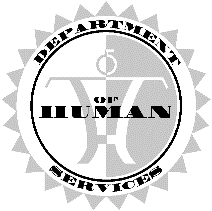 State of HawaiiDepartment of Human ServicesBenefit, Employment and Support Services DivisionSEE PROGRAM1085 S. Beretania Street, Ste 204Honolulu, HI 96814808-792-8551 New ApplicationState of HawaiiDepartment of Human ServicesBenefit, Employment and Support Services DivisionSEE PROGRAM1085 S. Beretania Street, Ste 204Honolulu, HI 96814808-792-8551 RecertificationState of HawaiiDepartment of Human ServicesBenefit, Employment and Support Services DivisionSEE PROGRAM1085 S. Beretania Street, Ste 204Honolulu, HI 96814808-792-8551 Update Employer InformationState of HawaiiDepartment of Human ServicesBenefit, Employment and Support Services DivisionSEE PROGRAM1085 S. Beretania Street, Ste 204Honolulu, HI 96814808-792-8551 Former SEE EmployerSection I:  EmployerSection I:  EmployerBusiness Name:(As registered with the Department of Commerce and Consumer Affairs)Doing Business As (dba):Business Address:      Mailing Address:        (if different from business           address)Phone:Fax:Website Address (URL):Business Type:Business Industry:Business Industry:Business Industry:(As registered with DCCA)(As registered with DCCA)(As registered with DCCA)(As registered with DCCA)(As registered with DCCA)(e.g. Construction, Healthcare, IT, etc.)(e.g. Construction, Healthcare, IT, etc.)(e.g. Construction, Healthcare, IT, etc.)Federal Tax ID No:Federal Tax ID No:State Tax ID No:State Tax ID No:State Tax ID No:GE-Section II:  Worksite(s)Section II:  Worksite(s)Section II:  Worksite(s)Section II:  Worksite(s)Section II:  Worksite(s)Section II:  Worksite(s)Section II:  Worksite(s)Section II:  Worksite(s)Section II:  Worksite(s)Section II:  Worksite(s)Section II:  Worksite(s)Section II:  Worksite(s)Address Worksite 1:Address Worksite 1:Address Worksite 1:Employer ID#Employer ID#Employer ID# Service ID#(If not the same as the above business address)(If not the same as the above business address)(If not the same as the above business address)     Mailing Address:     Mailing Address:     Mailing Address:     Mailing Address:     Mailing Address:       (If not the same as the        mailing address in section 1)       (If not the same as the        mailing address in section 1)       (If not the same as the        mailing address in section 1)       (If not the same as the        mailing address in section 1)       (If not the same as the        mailing address in section 1)Worksite Contact:Position Title:Position Title:(Print First and Last Names)(Print First and Last Names)(Print First and Last Names)Worksite Phone:(808)      Fax:  Mobile:  Mobile:Worksite Email:Hours of Operation:                                                                                                                                                                                                                                                                                       (Include Days and Times)                                                                                                                                                                                                                                                                                       (Include Days and Times)                                                                                                                                                                                                                                                                                       (Include Days and Times)                                                                                                                                                                                                                                                                                       (Include Days and Times)                                                                                                                                                                                                                                                                                       (Include Days and Times)                                                                                                                                                                                                                                                                                       (Include Days and Times)Total Number of Employees During Hours of OperationTotal Number of Employees During Hours of OperationAddress Worksite 2:Provider ID#Service ID#(If not the same as the above business address)     Mailing Address:     Mailing Address:       (If not the same as the       mailing address in section 1)       (If not the same as the       mailing address in section 1)Worksite Contact:Position Title:Position Title:(Print First and Last Names)(Print First and Last Names)(Print First and Last Names)Worksite Phone:(808)      Fax:Mobile:Mobile:Worksite Email:        Hours of Operation:        Hours of Operation:                                                                                                                                                                                                                      (Include Days and Times)                                                                                                                                                                                                                                                                                 (Include Days and Times)                                                                                                                                                                                                                                                                                 (Include Days and Times)                                                                                                                                                                                                                                                                                 (Include Days and Times)                                                                                                                                                                                                                                                                                 (Include Days and Times)                                                           Total Number of Employees During Hours of Operation:Total Number of Employees During Hours of Operation:Total Number of Employees During Hours of Operation:Section III:  Participation RequirementsAuthorized RepresentativeAuthorized RepresentativeAuthorized RepresentativeAuthorized RepresentativeEmployer Representative:Position Title:(Print First and Last Names)Phone:Fax:Mobile:Email Address:I hereby certify that I am  legally authorized   have delegated authority to act and sign on behalf of the above-mentioned employer.  By my signature below, I attest to having read the aforementioned requirements and agree with the stated conditions.  Signature of Authorized RepresentativeDate